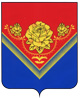 АДМИНИСТРАЦИЯГОРОДСКОГО ОКРУГА ПАВЛОВСКИЙ ПОСАД МОСКОВСКОЙ ОБЛАСТИПОСТАНОВЛЕНИЕО внесении изменений в  Административныйрегламент предоставления  услуги «Организация отдыха детей в каникулярное время в городскомокруге Павловский Посад Московской области»            В связи с окончанием срока действия Постановления Администрации городского округа Павловский Посад №468 от 26.03.20 (изм. № 634 от 20.05.20) "Об организации  отдыха, оздоровления и занятости детей и молодежи городского округа Павловский Посад Московской области в 2020 году",ПОСТАНОВЛЯЮ:1. Внести изменения в пп.2.2 п.2 Административного регламента предоставления Муниципальной услуги «Организация отдыха детей в каникулярное время в городском округе Павловский Посад Московской области», утверждённого Постановлением Администрации городского округа Павловский Посад Московской области №945 от 29.07.20 и читать его в следующей редакции:" 2.2. Категории детей, имеющие право на получение муниципальной услуги:2.2.1. дети из многодетных семей;2.2.2. дети-инвалиды;2.2.3. дети участников ликвидации аварии на Чернобыльской АЭС;2.2.4. дети погибших военнослужащих;2.2.5. дети из малообеспеченных семей;2.2.6. дети из семей, находящихся в социально опасном положении."2. Контроль за исполнением настоящего постановления возложить на заместителя Главы  Администрации городского округа Павловский Посад Московской области              С.Ю. Аргунову.Исполняющий полномочияГлавы городского округаПавловский Посад                                                                                                       Д. О. Семенов  Салтыкова О. М.2-20-6430.12.2020№1969